4 классПрактическая работа № 7КоробочкаФамилия, имя ________________________________класс_______________Образовательная организация_______________________________________Рассмотри  чертёж.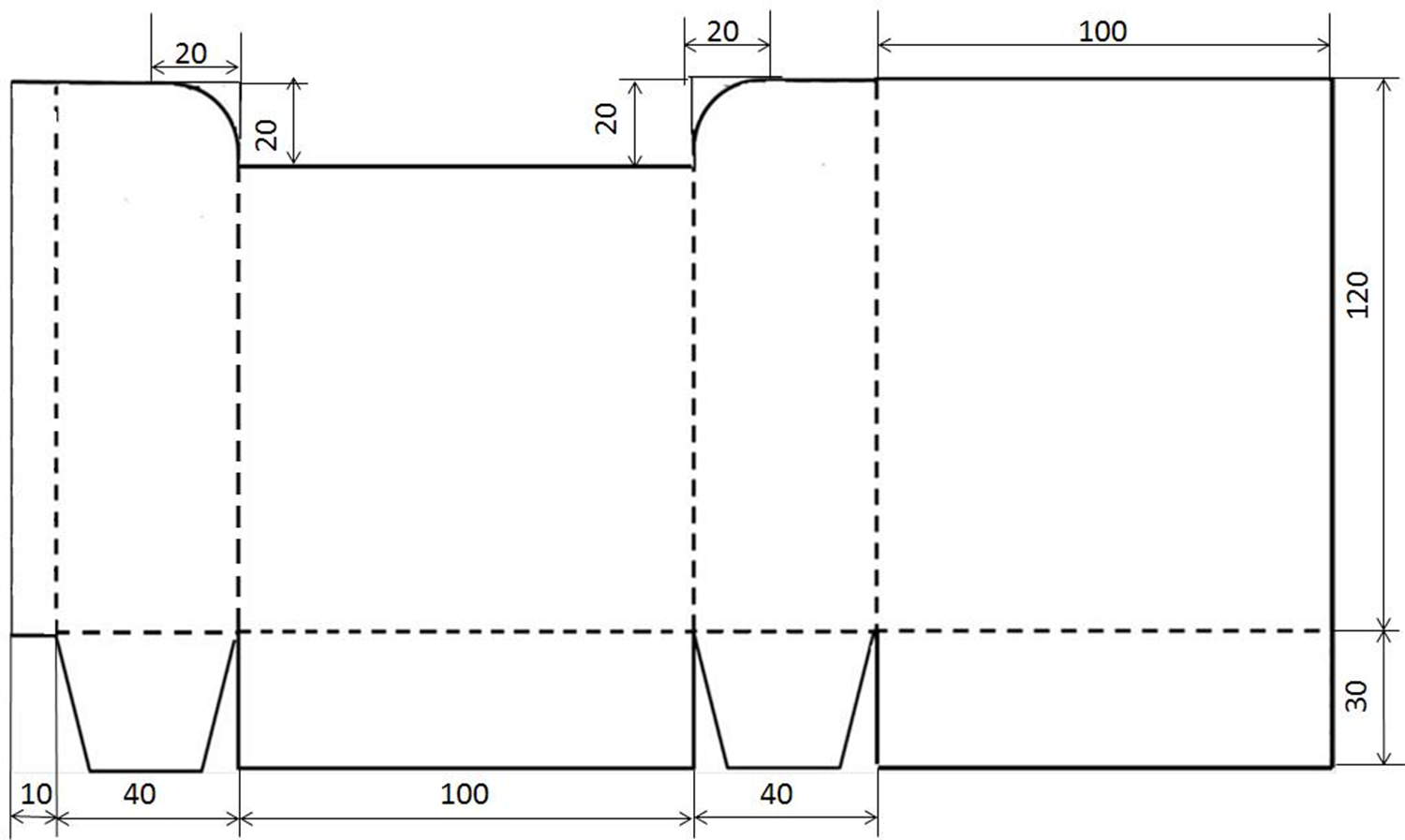 Твоя задача: по чертежу  изготовить  коробочку.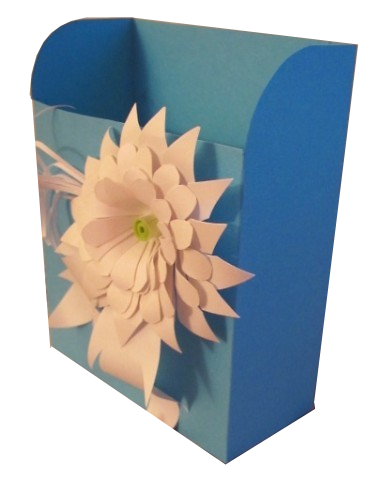 Тебе понадобится  лист плотной бумаги или картон,  треугольник, линейка, циркуль, карандаш, ножницы, клей. Задание 1.  Прочитай задание. Составь план работы и запиши его в таблицу.На плотном листе бумаги или картоне начерти  чертёж, соблюдая заданные размеры.  Вырежи по основной сплошной линии. Согни по пунктирной линии. Склей коробочку.   Помни, что от тщательности и аккуратности выполнения каждого этапа работы зависит окончательный результат. Отмечай плюсиком выполненные этапы в графе «выполнение»Задание 2. Изучи критерии, по которым будет оценена твоя работа и приступай к  практической работе, соблюдая правила безопасного обращения с ножницами,  клеемПомни, на выполнение работы у тебя 30 минут.Задание 3. После выполнения работы оцени свою работу в таблице (поставь плюсы в колонке «самооценка»)Задание 4. Продолжи фразы.Лучше всего у меня получилось _______________________________________________________________________________________________________________________________________________________________У меня не получилось _________________________________________________________________________________________________________Мне надо научиться _________________________________________________________________________________________________________________________________________________________________________СпецификацияПроверяемый алгоритм действия: анализировать чертёж;самостоятельно намечать план работы и следовать этому плану в ходе выполнения практической работы;изготавливать несложные  изделия по рисунку, простейшему чертежу и доступным заданным условиямосуществлять контроль на всех этапах работы;Практическое задание, проверяющее уровень сформированности отдельный действий:1. изучить чертёж;2. составить план работы, записать его в таблицу;3. изучить критерии оценивания работы;4. выполнить практическую работу за 30 минут;5. провести самооценку своей работыТехнологическая карта по изготовлению изделияСпособы фиксации результатов практической работыРезультат работы отмечается в таблице. Обучающийся самостоятельно вносит отметку о выполнении в графе «выполнение».	Критерии и формы оцениванияПо критериям обучающийся и учитель оценивают результат практической работы и отмечают плюсиками в таблице наличие или отсутствие их.Технологические критерии оценивания: коробочка изготовлена по размерам, указанным в чертеже.Эстетические критерии: линии сгиба ровные, коробочка устойчива, края коробочки вырезаны  ровно, работа выполнена аккуратно, не видно следов приклеиванияОписание организации работы по самоанализу с целью выявления индивидуальных затруднений учащегося и примерных способов их преодоленияОбучающийся самостоятельно оценивает выполненную работу. Выявляет затруднения, которые у него возникли, фиксируя их в задании «Продолжи фразы»Лучше всего у меня получилось ___________________________________У меня не получилось ___________________________________________Мне надо научиться ____________________________________________Инструкция по проверке и оценке работОценивание на основе «принципа сложения» №Этапы работыВыполнение№Критерии оцениванияСамооценкаОценка учителем1Коробочка изготовлена по размерам, указанным в чертеже2Линии сгиба ровные, коробочка устойчива3Края коробочки вырезаны  ровно.4Работа выполнена аккуратно, не видно следов приклеивания№ п/пПоследовательность работГрафическое изображениеМатериалы, инструменты, приспособления1Начертить на листе бумаги чертёж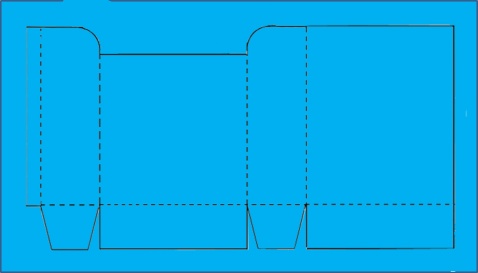 Линейка, треугольник, плотная цветная бумага, циркуль, карандаш2Вырезать по основным линиям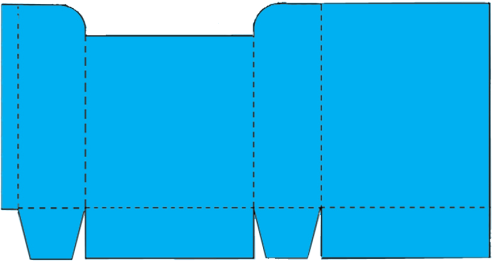 Ножницы3Согнуть по пунктирным линиям4Склеить коробочку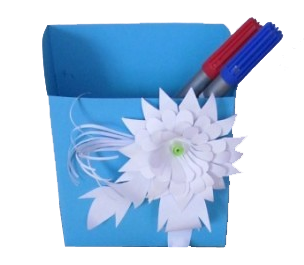 Клей№Этапы работыВыполнение1Расчертить чертёж+2Вырезать по линиям+3Согнуть по линиям+4Склеить+№Критерии оцениванияСамооценкаОценка учителем1Коробочка изготовлена по размерам, указанным в чертеже++2Линии сгиба ровные, коробочка устойчива++3Края коробочки вырезаны  ровно.++4Работа выполнена аккуратно, не видно следов приклеивания++№ заданияПланируемый результатПравильный ответКритерии оценивания /Максимальный балл1Анализировать чертёж, самостоятельно намечать план работы и следовать этому плану в ходе выполнения практической работыСоставлен и записан  план работы,  отмечено выполнение работы В плане представлен весь ход выполнения работы, отмечено выполнение работы – 2 баллаВ плане недостаёт 1-2 пунктов, отмечено выполнение работы – 1 баллВ плане  не наблюдается логики выполнения работы, нет отметки о выполнении – 0 баллов 2Изготавливать несложные конструкции изделий по  простейшему чертежу с опорой на план, при необходимости вносить коррективы в выполняемые действияКоробочка изготовлена по размерам, указанным в чертеже, линии сгиба ровные, коробочка устойчива, края коробочки вырезаны  ровно, работа выполнена аккуратно, не видно следов приклеиванияИзделие соответствует 4 критериям – 4 баллаИзделие соответствует 3  критериям – 3 баллаИзделие соответствует 2 критериям – 2 баллаИзделие соответствует 1 критерию – 1 балл3Осуществлять контроль, проводить самооценку выполненной работы   Заполнены все строчки самооценкиАдекватная самооценка – 1 баллЗавышенная самооценка – 0 баллов4Выявлять индивидуальные затруднения и способы  их преодоленияПродолжены фразыНаписаны конструктивные предложения – 1 балл.Написаны предложения, не позволяющие преодолеть затруднения – 0 балловМаксимальное  количество балловМаксимальное  количество баллов8% выполнения от максимального баллаКоличество балловЦифровая отметкаУровневая шкала 100%85Повышенный75 -87%6-74Повышенный50-62%4-53Базовый25 - 38%2-32Недостаточный12%11Недостаточный